REQUERIMENTO Nº     / 2020Senhor Presidente,	Na forma do que dispõe o Regimento Interno desta Assembleia (Art. 160), requeiro a Vossa Excelência, que depois de ouvido a Mesa, sejam solicitadas ao Governador do Estado do Maranhão, Flávio Dino, a Secretária de Estado do Planejamento e Orçamento, Cynthia Celina de Carvalho Mota Lima e a Secretária de Estado da Gestão, Patrimônio e Assistência dos Servidores, Flávia Alexandrina, demonstrativo de impacto financeiro-orçamentário que seria gerado com a nomeação de 1.700 (mil e setecentos) novos policiais militares no Estado do Maranhão.PLENÁRIO DEPUTADO “NAGIB HAICKEL”, DO PALÁCIO “MANUEL BECKMAN”, em 27 de novembro de 2020.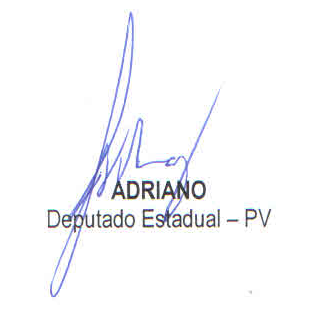 